Р А С П О Р Я Ж Е Н И Еот 21.02.2020   № 440-рг. МайкопО предоставлении разрешения на отклонение от предельных параметров разрешенного строительства объекта капитального строительства по ул. Привокзальной, 215 г. МайкопаЗемельный участок с кадастровым номером 01:08:0507008:8, площадью 615 кв.м по ул. Привокзальной, 215 г. Майкопа, принадлежит на праве собственности гражданину Пиштикову Пшимафу Махмудовичу, что подтверждено выпиской из Единого государственного реестра прав на недвижимое имущество и сделок с ним, удостоверяющей проведенную государственную регистрацию прав от 15 сентября 2016 г. Гражданин Пиштиков П.М. обратился в Комиссию по подготовке проекта Правил землепользования и застройки муниципального образования «Город Майкоп» (далее – Комиссия) с заявлением о предоставлении разрешения на отклонение от предельных параметров разрешенного строительства объектов капитального строительства – для строительства индивидуального жилого дома по ул. Привокзальной, 215 г. Майкопа на расстоянии 1 м от границ земельных участков по ул. Майкопской, 225 и 227 г. Майкопа и ул. Калинина, 306 г. Майкопа.В соответствии с Градостроительным кодексом Российской Федерации проведены публичные слушания по проекту распоряжения Администрации муниципального образования «Город Майкоп» «О предоставлении разрешения на отклонение от предельных параметров разрешенного строительства объекта капитального строительства по ул. Привокзальной, 215 г. Майкопа» (заключение о результатах публичных слушаний опубликовано в газете «Майкопские новости» от 18 января 2020 г. №№14-17).Комиссией принято решение рекомендовать Главе муниципального образования «Город Майкоп» предоставить гражданину Пиштикову П.М. разрешение на отклонение от предельных параметров разрешенного строительства объекта капитального строительства по ул. Привокзальной, 215 г. Майкопа (Протокол заседания Комиссии от 29 января 2020 г. №90).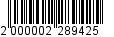 В соответствии со статьей 40 Градостроительного кодекса Российской Федерации, Уставом муниципального образования «Город Майкоп»:1. Предоставить Пиштикову Пшимафу Махмудовичу разрешение на отклонение от предельных параметров разрешенного строительства объектов капитального строительства – для строительства индивидуального жилого дома по ул. Привокзальной, 215 г. Майкопа на расстоянии 1 м от границ земельных участков по ул. Майкопской, 225 и 227 г. Майкопа и ул. Калинина, 306 г. Майкопа.2. Управлению архитектуры и градостроительства муниципального образования «Город Майкоп» внести соответствующее изменение в информационную систему обеспечения градостроительной деятельности муниципального образования «Город Майкоп».3. Опубликовать настоящее распоряжение в газете «Майкопские новости» и разместить на официальном сайте Администрации муниципального образования «Город Майкоп».	4. Распоряжение «О предоставлении разрешения на отклонение от предельных параметров разрешенного строительства объекта капитального строительства по ул. Привокзальной, 215 г. Майкопа» вступает в силу со дня его официального опубликования.Глава муниципального образования «Город Майкоп»				             	                      А.Л. ГетмановАдминистрация муниципального 
образования «Город Майкоп»Республики Адыгея 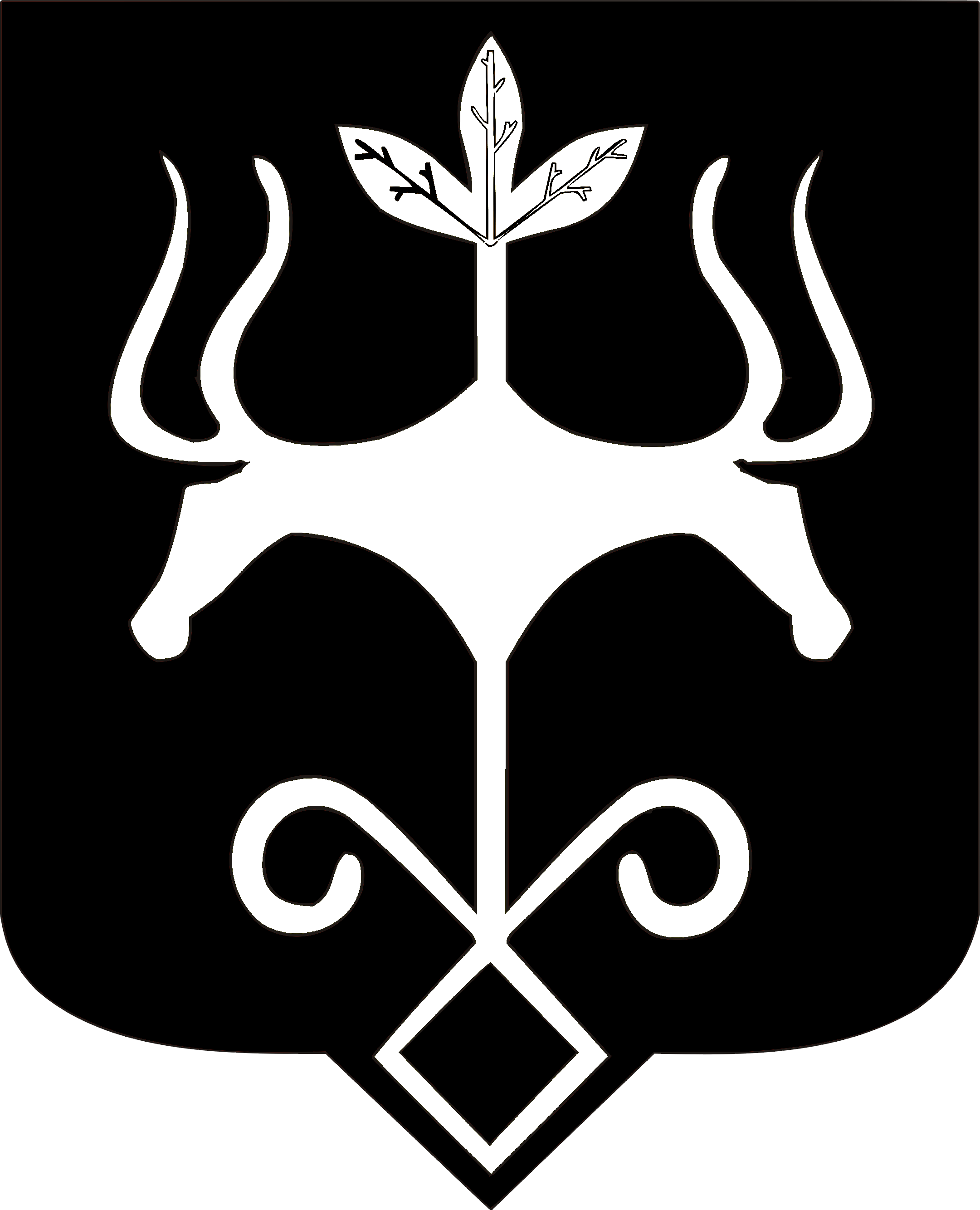 Адыгэ Республикэммуниципальнэ образованиеу 
«Къалэу Мыекъуапэ» и Администрацие